           КАРАР                     		                                                 РЕШЕНИЕО внесении изменений в решение Совета сельского поселения Нуреевский сельсовет муниципального района Шаранский район Республики Башкортостан №42/304 от 19.04.2019 года «Об утверждении Соглашение между Администрацией сельского поселения Нуреевский  сельсовет муниципального района Шаранский район Республики Башкортостан и Администрацией муниципального района Шаранский район Республики Башкортостан о передаче муниципальному району  части полномочий сельского поселения по организации благоустройства территории в части освещения улиц»В соответствии с частью 4 статьи 15 Федерального закона №131-ФЗ от 6 октября 2003 года «Об общих принципах организации местного самоуправления в Российской Федерации», на основании решения Совета сельского поселения Нуреевский сельсовет № 1/5 от 18.09.2019 года «Об избрании главы сельского поселения Нуреевский сельсовет муниципального района Шаранский район Республики Башкортостан» Совет сельского поселения  Нуреевский сельсовет муниципального района Шаранский район  Республики Башкортостан решил:     	1. Внести изменение в Соглашение между Администрацией сельского поселения Нуреевский  сельсовет муниципального района Шаранский район Республики Башкортостан и Администрацией муниципального района Шаранский район Республики Башкортостан о передаче муниципальному району части полномочий сельского поселения по организации благоустройства территории в части освещения улиц, утвержденное решением Совета сельского поселения Нуреевский сельсовет муниципального района Шаранский район Республики Башкортостан №42/304 от 19.04.2019 года,:-  подпись «Р.Р.Латыпова» заменить на подпись «О.И.Атнагузина»;- в тексте Соглашения фамилию, имя, отчество «Латыпова Рифа Радифовича» заменить на «Атнагузину Олесю Исламгалеевну»;-  в Реквизитах сторон: подпись «Р.Р.Латыпова» заменить на подпись «О.И.Атнагузина».2. Настоящее решение вступает в силу с момента подписания и распространяется на правоотношения, возникшие с 19.04.2019 года.3. Настоящее решение обнародовать путем размещения на информационном стенде в здании администрации и на сайте сельского поселения Нуреевский сельсовет муниципального района Шаранский район Республики Башкортостан.             4. Контроль за исполнением настоящего решения возложить на постоянные комиссии Совета сельского  поселения Нуреевский сельсовет муниципального района Шаранский район Республики Башкортостан. Глава сельского поселения Нуреевский сельсовет муниципального района Шаранский районРеспублики Башкортостан                                                                     О.И.Атнагузина    с.Нуреево«11» ноября 2019 года№ 3/29Башҡортостан РеспубликаһыныңШаран районы муниципаль районының Нурый ауыл Советыауыл биләмәһе СоветыҮґәк урам, 18 йорт, Нурый ауылы, Шаран районы, Башҡортостан Республикаһы, 452633  тел.(34769) 2-35-40 e-mail: nurss@yandex.ru.http://www.nureevo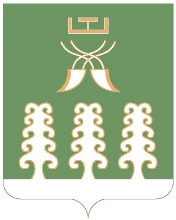 Совет сельского поселения Нуреевский сельсовет муниципального районаШаранский районРеспублики Башкортостанул.Центральная, д.18, с. Нуреево Шаранский район, Республика Башкортостан, 452633          тел.(34769) 2-35-40 e-mail: nurss@yandex.ruhttp://www.nureevo 